$135,000.00PRASEK – GEDITZ30640 130TH ST, SELBYLOTS 1 & 2 WEIDEMAN 2ND SUBD SW4 32-124-76RECORD #2983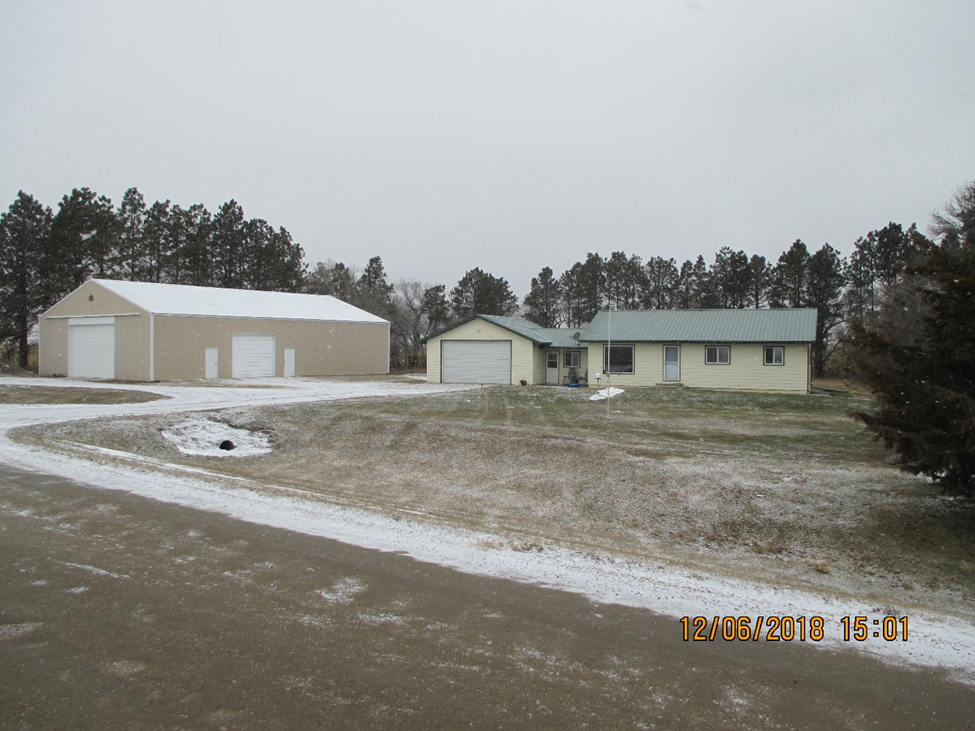 LOT SIZE 1.6 ACRES                                                 POLE BUILDING 3,504 SQ FTSINGLE FAMILY – ONE STORYAVERAGE QUALITY & CONDITIONBUILT IN 1950 + -LIVING AREA 1092 SQ FTATTACHED GARAGE 576 SQ FTUNFINISHED BASEMENT 1092 SQ FT6 FIXTURES 1 ROUGH INENCLOSED PORCH KNEE WALLS 144 SQ FTSOLID WALL PORCH 40 SQ FTSOLD ON 4/12/18 FOR $135,000ASSESSED IN 2018 AT $58,955ASSESSED IN 2012 AT $51,270                                            RECORD #2983